                                                                                                                       ПРОЕКТ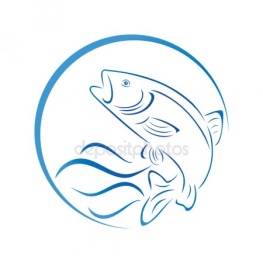 Программа проведения межрегионального  форума «День рыбака» в парк-отеле «Бухта-Коприно» Рыбинский МР 13-14.07.2019г№ п/пНаименование мероприятияВремяМесто проведения12.07.201912.07.201912.07.2019Заезд VIP гостей18:00 – 19:00Ужин19:00 - 21:00Ресторан «Ковчег»13.07.2019 г13.07.2019 г13.07.2019 г1Регистрация участников деловой программы09:00-11:00Конференц-зал «Бухты «Коприно»Экскурсия по проекту11:00-12:002Заседание Рыбохозяйственного совета Ярославской области Тема: «Итоги мероприятий по охране водных биологических ресурсов в весенний нерестовый  период 2019 года на водных объектах  Ярославской области и задачах на текущий год О  перспективах развития рыболовства на водных объектах области.».12:00-14:00Конференц-зал «Бухты «Коприно»5Обед14:00-15:00Ресторан «Ковчег»6Обсуждение протокольного решения круглого стола15:00-18:307Гала - ужин19:00- 23:0014.07.2019г14.07.2019г14.07.2019г1Регистрация участников соревнований по рыбной ловле7.00-8.00Набережная «Бухты Коприно»2Старт  региональных соревнований среди  профессионалов рыболовного спорта8.00-11.00Набережная «Бухты Коприно»Ярмарки, общественное питание, старт гастрономического конкурса1Ярмарка местных производителей рыбной продукции 10.00-17:00Набережная «Бухты Коприно»2Ярмарка мастеров народных промыслов10.00-17:00Набережная «Бухты Коприно»3Зона общественного питания. Летние кафе 10.00-17.00Набережная «Бухты Коприно»4Ярмарка «Товары для рыбалки»10.00-17.00Набережная «Бухты Коприно»5Старт  гастрономического конкурса  среди предприятий общественного питания. Оформление в тематике стран. Приготовление ухи 10.00-11.40Набережная «Бухты Коприно»Торжественное открытие праздника. Шоу-программа 11.00 – 11.301Торжественная церемония открытия праздника День рыбака с участием Губернатора Ярославской области11.00-11.10Набережная «Бухты Коприно» сцена2Подведение итогов гастрономического конкурса Обход Вип- гостей и членов жюри участников конкурса. Дегустация блюд 11.10-11.40Набережная «Бухты Коприно» сцена3Блок активностей (берег) – забавы, конкурсы, рукопашные бои и т.д.11.40-12.20Набережная «Бухты Коприно» сцена4Блок активностей (вода) – катание на катерах, конкурс байдарок, Флайборд - шоу на воде, выставка яхт11.40-12.20Набережная «Бухты Коприно» сцена5Блок фотозоны – Тантамареска, золотая рыбка, инсталаб11.40-14.006Блок (детская площадка) детская анимация11.00-14.007Блок сцена Прямые трансляции из зон активностей, Праздничная концертная программа творческих коллективов области, Торжественное награждение победителей  соревнований по рыбной ловле на кубок Федерации рыболовного спорта России11.30-14.00Набережная «Бухты Коприно» сцена8Финальный блок Торжественное награждение победителей  гастрономического конкурса Кавер группа,Красочный финал, цветные фейерверки, самолет14.00-15.00Набережная «Бухты Коприно» сцена